The Watters District Council for Historical PreservationMEETING:  Monday, April 9, 2012,  SHANNON  SCOUT CABINFEATURED SPEAKER:  WAYNE MINSHEW"There Used to be a Ball Park Here."Featuring  the Textile League and Model Athletes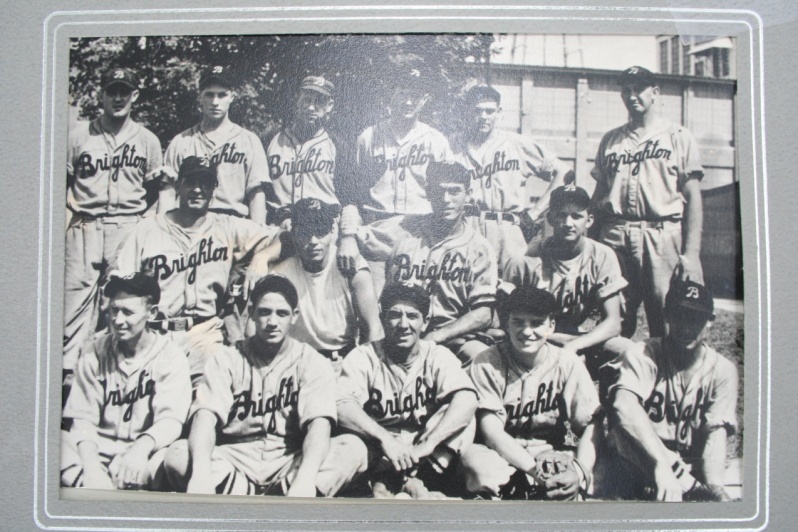 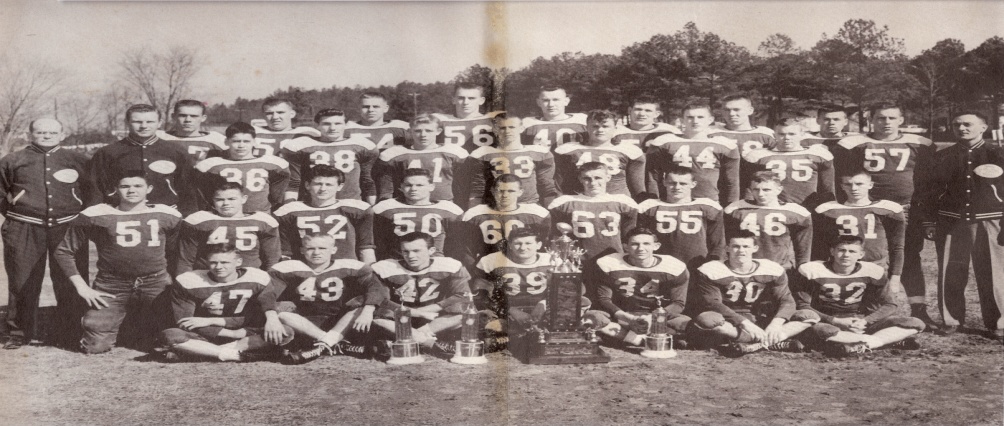 